Logotip projekta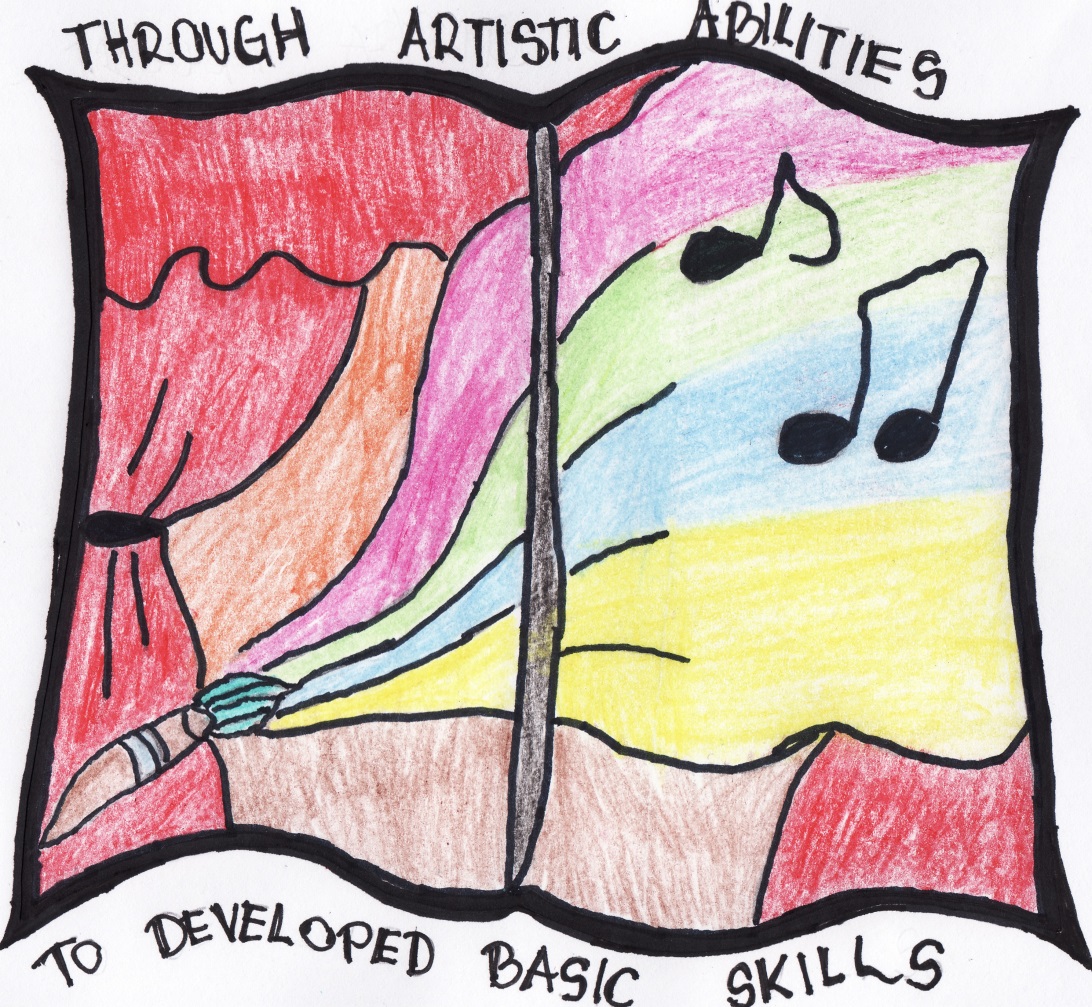 